NEWS RELEASE (nonprofit version)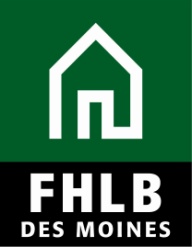 
For Immediate ReleaseContact[Name, Title][Number][Email]Julie DeVader, FHLB Des Moines Public Relations Manager515.412.2172JDeVader@fhlbdm.com[PARTNER/RECIPIENT ORGAIZATION] receives [$X] grant from Federal Home Loan Bank of Des Moines and [MEMBER FINANCIAL ORGANIZATION] through the Member Impact FundGrant program supports affordable housing and community development (CITY, STATE) (MONTH DATE, YEAR)– [PARTNER/RECIPIENT ORGANIZATION] is pleased to announce that [MEMBER INSTITUTION] and the Federal Home Loan Bank of Des Moines (FHLB Des Moines) have rewarded them a [$X] grant from the FHLB Des Moines Member Impact Fund. This matching grant program, which was introduced in 2023, provides nearly $20 million to eligible organizations in order to strengthen communities in targeted areas of the FHLB Des Moines district. In 2024 FHLB Des Moines increased the Member Impact Fund by $10 million.[QUOTE FROM PARTNER/RECIPIENT ORGANIZATION][PARTNER/RECIPIENT ORGANIZATION DESCRIPTION/USE OF GRANT FUNDS][QUOTE FROM MEMBER INSTITUTION]FHLB Des Moines provides funding solutions and liquidity to more than 1,200 members to support mortgage lending, economic development and affordable housing in the communities they serve. The Member Impact Fund provides $3 for every $1 of an eligible FHLB Des Moines member's grant donation to strengthen the ability of not-for-profits or government entities to serve the affordable housing or community development needs of their communities. The Member Impact Fund awards are given in partnership with member financial institutions to communities in their district to become more vibrant places to live and work. The Member Impact Fund is just one-way FHLB Des Moines enables our members to connect directly with local organizations who matter to them, creating value and a lasting impact in their own communities,” said Kris Williams, president and CEO of FHLB Des Moines. “The commitment of members like [MEMBER INSTITUTION], and their connections to organizations like [PARTNER/RECIPIENT ORGANIZATION], help advance the positive work being done in its community.”  The Member Impact Fund matching program is available to organizations located in Hawaii, Montana, North Dakota, Oregon, Guam, American Samoa and the Northern Mariana Islands. Member institutions in these locations submitted applications in February and March 2024; funds were distributed directly to the member institution, which then provide the funding alongside a matching grant from FHLB Des Moines for the partner/recipient organization.Recipient organizations were selected based on the needs for grant funding to support capacity-building or working capital necessary to strengthen their ability to serve affordable housing or community development needs, including training, predevelopment assistance, management information systems or software, strategic planning, market study or community needs assessment, and working capital.###About Federal Home Loan Bank of Des MoinesThe Federal Home Loan Bank of Des Moines is deeply committed to strengthening communities, serving 13 states and three U.S Pacific territories as a member-owned cooperative. We work together with over 1,200 member institutions to support affordable housing, economic development and community improvement. FHLB Des Moines is one of 11 regional Banks that make up the Federal Home Loan Bank System. Members include community and commercial banks, credit unions, insurance companies, thrifts and community development financial institutions. The FHLB Des Moines is wholly owned by its members and receives no taxpayer funding. For additional information about FHLB Des Moines, please visit www.fhlbdm.com.